Дни недели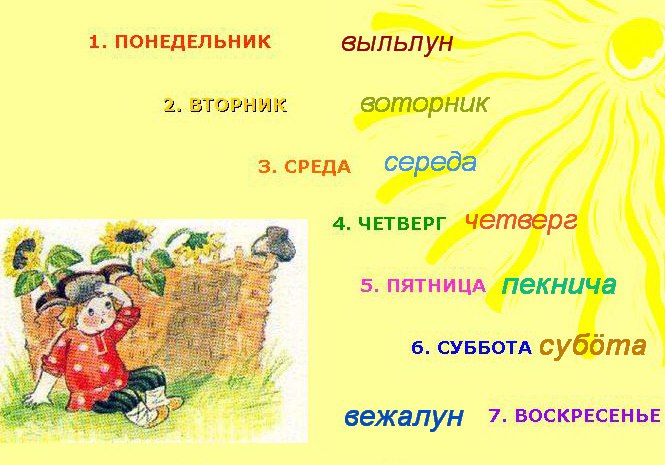 